ZPG WirtschaftDer Arbeitsmarkt – zwischen ökonomischen Anforderungenund gesellschaftlichen WertmaßstäbenDoppelstunde: Wer verdient warum wieviel? (AM3)inhaltsbezogene Kompetenz3.1.4 ArbeitsmärkteDie Schülerinnen und Schüler können(1) den individuellen und gesellschaftlichen Stellenwert der Arbeit bewerten.B) prozessbezogene Kompetenzen2.1 AnalysekompetenzDie Schülerinnen und Schüler können2. ökonomische Phänomene und Probleme erkennen und selbstständig Fragen zu Ursachen, Verlauf und Ergebnissen ökonomischer Prozesse entwickeln (I).2.2 UrteilskompetenzDie Schülerinnen und Schüler könnenökonomisches Handeln unter Sach- und Wertaspekten kriterienorientiert (zum Beispiel Effektivität, Effizienz, Gerechtigkeit, Nachhaltigkeit, Solidarität) beurteilen beziehungsweise bewerten (I).Leitperspektive: Berufliche OrientierungStundenverlaufMaterialienM 1aM 1b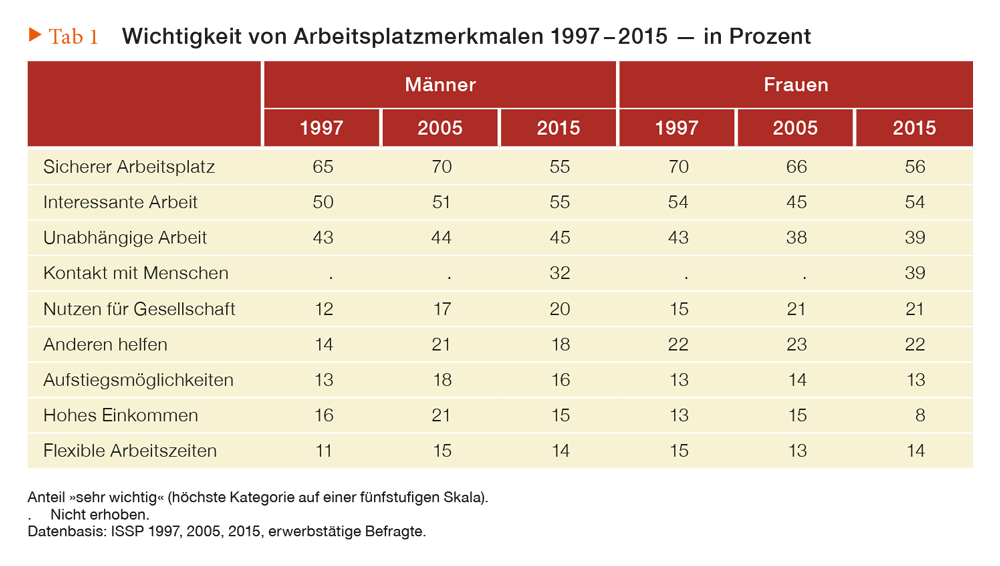  Lizenz: cc by-nc-nd/3.0/de/ (bpb)(Quelle: http://www.bpb.de/nachschlagen/datenreport-2018/arbeitsmarkt-und-verdienste/278154/ansprueche-und-realitaet-am-arbeitsplatz; Abruf: 20.12.2019)AufgabenIn M 1a werden einige Erwartungen an die Berufstätigkeit aufgelistet. Markieren Sie, wie wichtig Ihnen die einzelnen Aspekte sind.Vergleichen Sie Ihre Ergebnisse (die Ihres Kurses) mit M 1b.M 2a: Gehaltsliste – Berufe im Vergleich(Quelle: https://www.stern.de/resource/blob/3015072/5fa69d3de4bd77f6e21e2f57ad66ddc2/gehaltsliste-01-pdf--664225b22d1c8b55--data.pdf)AufgabeErstellen Sie ein Ranking der Berufe, indem Sie deren gesellschaftliche Wertschätzung bestimmen.M 2b: Gehaltsliste – Berufe im Vergleich (mit Gehalt)(Quelle: https://www.stern.de/resource/blob/3015072/5fa69d3de4bd77f6e21e2f57ad66ddc2/gehaltsliste-01-pdf--664225b22d1c8b55--data.pdf)AufgabenVergleichen Sie das Gehaltsranking mit dem von Ihnen erstellten gesellschaftlichen Ranking.Begründen Sie, welche Faktoren Sie bei Ihrer persönlichen Studien- und Berufsorientierung leiten.M 3a: Der Wert der ArbeitM 3b: Menschen arbeiten nicht nur für GeldM 4: Tätigkeitsgesellschaft als Alternative zur Arbeitsgesellschaft?AufgabenVergleichen Sie Dagmar Rosenfelds und Lisa Herzogs Standpunkte.Rosenfeld erwähnt in ihrem Kommentar Ludwig Erhard (vgl. M 3a, Z. 22). Erläutern Sie, welche Bedeutung die u. a. von Erhard konzipierte Soziale Marktwirtschaft der Arbeit beimisst.Gestalten Sie ein Streitgespräch zu der Frage, ob wir uns zu sehr „mit den Nachteilen von Arbeit“ (M 3a, Z. 24; M 3) beschäftigen.Erörtern Sie, ob die Tätigkeitsgesellschaft (vgl. M 4) eine Alternative zur Arbeitsgesellschaft darstellen könnte.Ergänzende MaterialienM 3: Würde, Einkommen und Arbeit in der Sozialen Marktwirtschaft (2007)https://www.romanherzoginstitut.de/fileadmin/user_upload/Publikationen/PDFs-Publikationen/Wuerde_Einkommen_und_Arbeit_in_der_Sozialen_Marktwirtschaft_01.pdfM 4: Volker Kitz: Arbeit wurde nicht erfunden, um uns glücklich zu machenEine Kolumne von Wlada Kolosowa(Quelle: https://www.zeit.de/arbeit/2018-01/volker-kietz-job-erwartung-arbeit-sachbuch/komplettansicht, 8. Februar 2018)M 5: Timo Daum, Das Kapital sind wir. Zur Kritik der digitalen Ökonomiehttps://www.bpb.de/shop/buecher/schriftenreihe/286442/das-kapital-sind-wirM 6: Vom Wert der unbezahlten ArbeitEin Standpunkt von Lena Hipp(Quelle: https://www.deutschlandfunkkultur.de/die-zweiklassengesellschaft-vom-wert-der-unbezahlten-arbeit.1005.de.html?dram:article_id=438885; 22.01.2019)Unterrichts-phaseInhalteSozialformMaterialEinstiegindividueller Stellenwert von ArbeitEAM 1 (Arbeitsplatzmerkmale)Ergebnissicherungindividueller Stellenwert von ArbeitL-S-GErarbeitung 1gesellschaftliche Stellenwert von ArbeitDurchschnittsverdienste im Vergleich (Ranking ohne Gehalt)EAM 2a (Gehaltsliste)Ergebnissicherunggesellschaftliche Stellenwert von ArbeitDurchschnittsverdienste im Vergleich (Ranking ohne Gehalt)L-S-GM 2a (Gehaltsliste)Erarbeitung 2Durchschnittsverdienste im Vergleich (Ranking mit Gehalt)PAM 2b (Gehaltsliste)ErgebnissicherungDurchschnittsverdienste im Vergleich (Ranking mit Gehalt)L-S-GM 2b (Gehaltsliste)Erarbeitung 3Der Wert der ArbeitTätigkeitsgesellschaft vs. Arbeitsgesellschaft?PAM 3 (Artikel „Wert der Arbeit“ und „Menschen arbeiten nicht nur für Geld“)M 4 (Definition Tätigkeitsgesellschaft)ErgebnissicherungDer Wert der ArbeitTätigkeitsgesellschaft vs. Arbeitsgesellschaft?L-S-GM 3 (Artikel „Wert der Arbeit“ und „Menschen arbeiten nicht nur für Geld“)M 4 (Definition Tätigkeitsgesellschaft)ArbeitsplatzmerkmaleIst für mich ...sicherer Arbeitsplatz interessante Arbeit unabhängige Arbeit Kontakt mit Menschen Nutzen für die Gesellschaft anderen helfen Aufstiegsmöglichkeiten hohes Einkommen flexible Arbeitszeiten wichtig      unwichtigwichtig      unwichtigwichtig      unwichtigwichtig      unwichtigwichtig      unwichtigwichtig      unwichtigwichtig      unwichtigwichtig      unwichtigwichtig      unwichtigDer Wert der ArbeitVon Dagmar Rosenfeld(Quelle: https://www.welt.de/print/die_welt/debatte/article166324202/Der-Wert-der-Arbeit.html, 06.07.2017)In einem Interview antwortet die Philosophin Lisa Herzog auf die Frage nach der Perspektive von Fabrikarbeitern:(Quelle: Frankfurter Allgemeine Zeitung, 13.07.2019; https://www.faz.net/aktuell/karriere-hochschule/buero-co/junge-philosophin-lisa-herzog-ueber-geld-und-digitalisierung-16280639.html?premium)5Der Begriff Tätigkeitsgesellschaft bezieht sich auf die Forderung, Arbeit aufzuwerten, die v. a. dem Gemeinwesen dient, aber finanziell z. T. wenig honoriert wird bzw. gänzlich unbezahlt ist. Hierzu zählen etwa Tätigkeiten in der Familie oder im Haushalt, Nachbarschaftshilfen sowie ehrenamtliches Engagement, z. B. in Vereinen oder in der Flüchtlingshilfe. Wer von Tätigkeitsgesellschaft spricht, will ferner die traditionelle Sichtweise ergänzen, der zufolge sich Menschen in erster Linie über Erwerbsarbeit definieren.(Autorentext)